Тема: Без беды друга не узнаешь. Цель: понимание, того, каким должен быть настоящий друг.Песня «Настоящий друг». Здравствуйте, ребята. Меня зовут А.Д. Я очень рада видеть ваши добрые лица и лучистые глаза. Давайте подарим частичку своего хорошего настроения друг другу. Посмотрите друг на друга и улыбнитесь. Без беды друга не узнаешь. Как вы понимаете эту поговорку? Каким должен быть друг?        Послушайте рассказ   « Друг познаётся в беде».Ванюшка, Петр и Сережка дружили втроем. Лидером в этой тройке был Петя. Он учился уже в четвёртом классе, а Ванюшка с Сережкой – во втором. «Малявкам», как иногда называл друзей Петр, старший друг казался самым умным и сильным. Между Ваней и Сережей постоянно происходило негласное соревнование, кто ближе и дороже для Пети.  Почему соревновались?Однажды школьный автобус, который развозил ребят по окрестным селам, не пришел вовремя. Мальчишки решили не ждать, а идти пешком три километра до своего села. Они «срезали» дорогу и пошли через старые, заросшие камышом, заболоченные поля и перелески. Все шли уверенно, однако с осторожностью: с краю дорога плавно переходила в болото.  Ванюшка внимательно слушал рассказ друга о рекорде. Петя на уроке физкультуры двенадцать раз подтянулся на перекладине! Ваня со смущением поглядывал на свои худенькие руки. А Петя с гордостью показывал бицепсы товарищам. В это время Сережка нечаянно сошел с тропинки и быстро стал погружаться в топкое болото.  Петр с Ванюшкой ужаснулись. Они начали метаться около друга, тянули к нему руки, но не могли достать до  Сережки. Было страшно, потому что болото, как живое чудище, засасывало Серегу. Мальчик уже не кричал, а только с мольбой смотрел в глаза товарищам…  Как вы думаете, что случилось дальше?«Пойдем, мы ничем ему не поможем», – тихо сказал Ванюшке Петя. А что сказал Ванюшка?Ваня впервые отказал своему кумиру. «Нет!» – ответил он и остался рядом с Серегой. Что же делать? Ванюшка рывком сбросил с ног сапоги, снял джинсы, накрутил одну штанину на кисть руки, вторую бросил обессилевшему Сережке. Тот благодарно кивнул другу, уцепился за спасательный «канат», но сил не хватало. Ванюшке пришлось улечься в холодную жижу, чтобы удобнее тянуть Сережу из болота.  Они не помнили, как пришло избавление. Потом Ванюшка и Сережка, грязные и продрогшие, сидели на тропе и то плакали, то смеялись.  А что же Петр? Он как-то поник, перестал хвастать, распускать «павлиньи перья». Теперь Петя старается обходить стороной Ванюшку и Сережку, в школьном автобусе садится подальше от двух «друзей – не разлей… болото» – так после этого случая стали звать мальчишек. Наверное, иногда экстремальные ситуации нужны. Они помогают распознать настоящего друга.Почему Петя обходит стороной друзей?А его друзья продолжают с ним дружить, он остался для них лидером - самым сильным и умным?4. - А обязательно ли должна случиться беда, чтобы узнать друга? - Что значит беда? (проблема, трудная ситуация, другу требуется помощь). - У вас были такие ситуации, когда друг пришёл к вам на помощь?– А вы умеете помогать своим друзьям? Расскажите, как.5. «Орлятский круг». Встаньте в круг, положите правую руку на плечо правого соседа: вы всегда можете положиться на друга. Левой рукой возьмитесь за талию соседа слева: вы всегда сможете поддержать своего товарища в трудную минуту. 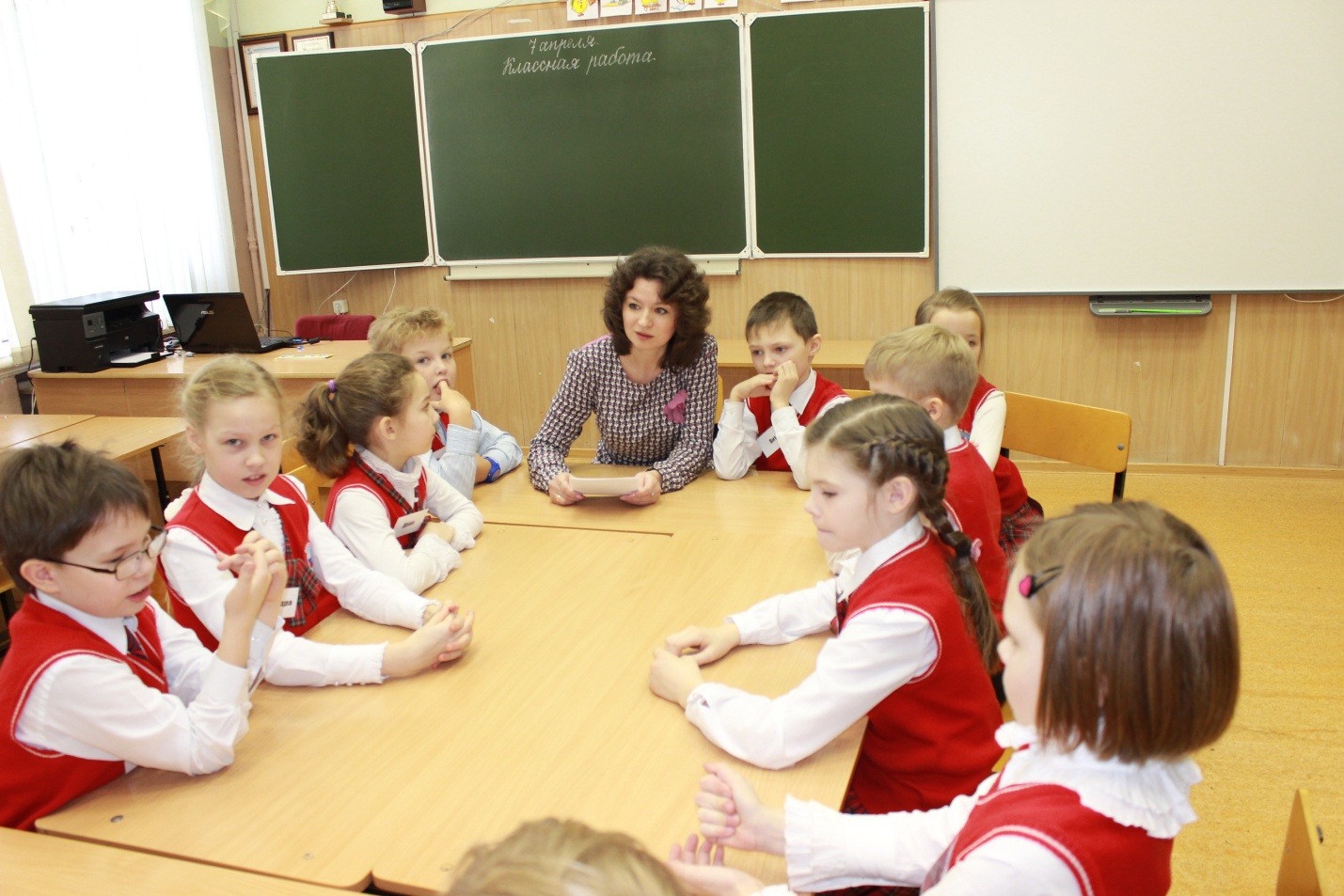 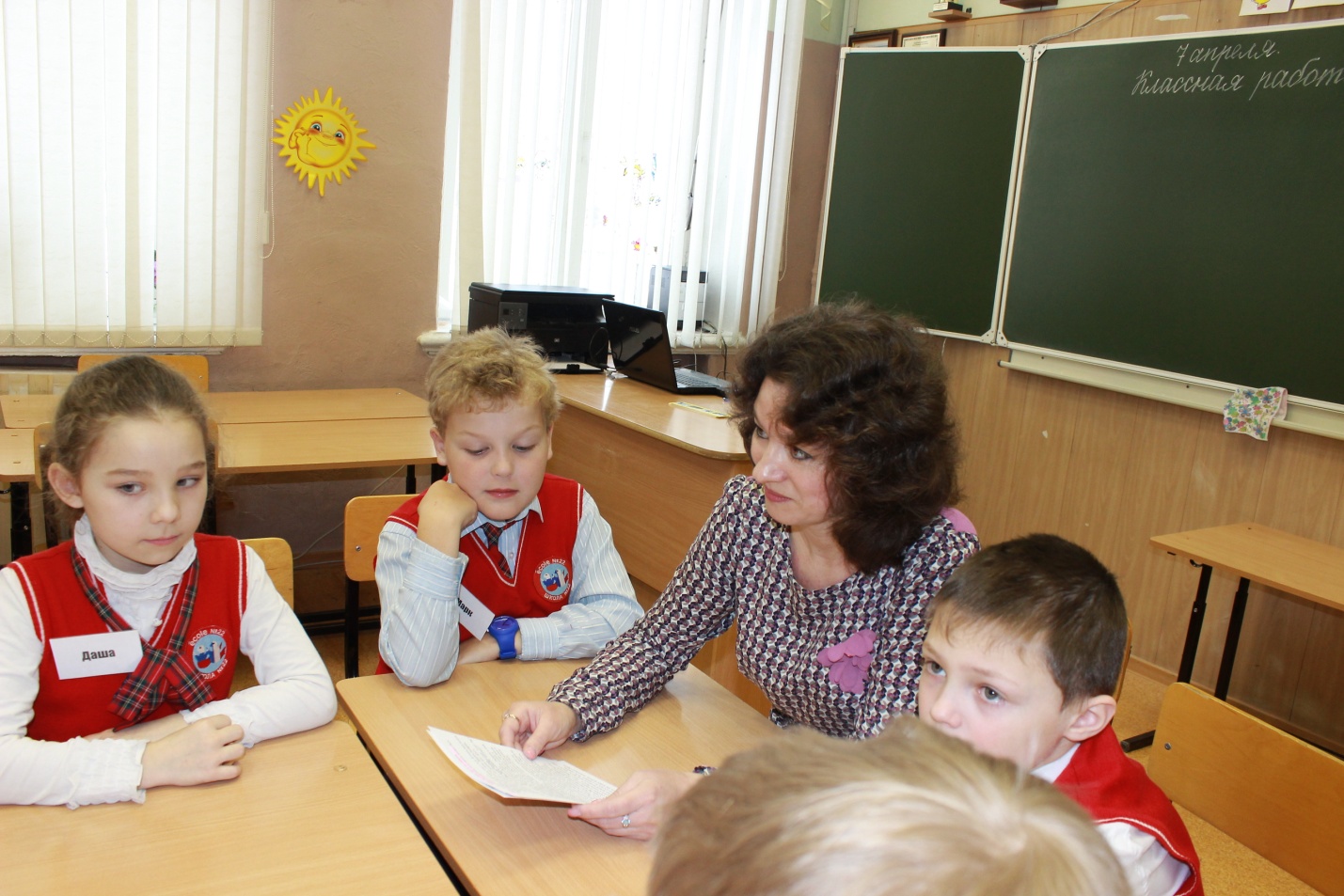 